Сведения о педагогических кадрах МАДОУ «Детский сад № 35 компенсирующего вида» г. Печора ( на 01.04.2021г.)        Директор МАДОУ «Детский сад № 35 компенсирующего вида» г. Печора	Я.Б.Терентьева№ФИО работникаЗанимаемая должностьПреподаваемая дисцип линаУровеньобразованияНаименование направленияподготовки и (или) специальностиКатегорияКПККогда проходила аттестациюПедагогический стаж работыСтаж работы по специальности    1.ДенисоваАнастасияВалерьевна Учитель - логопед-СреднееспециальноеНОЧУВО «Московский финансово – промышленный университет» «Синергия»«Логопедия в ДОУ и начальной школе»16.01.2020г.Без категорииОбучается в СГУРаботает с 01.02.20г.1 год 2 месяца  1 год 2          месяца    2.ЖогинаНатальяВасильевнаВоспитатель-Среднееспециальное«Дошкольное воспитание»«Воспитатель детского сада»ПерваяООО «Международные образовательные проекты» ЦДПО «Экстерн» г. Санкт – Петербург28.01 – 11.02.2020г.«Современные подходы и технологии адаптивной физкультуры в работе с детьми в образовательной организации», 72 часаПриказ № 56 – нк 23.05.201940  лет    40 лет3. КаневаСветланаАнатольевнаВоспитатель-Среднееспециальное«Дошкольное воспитание»«Воспитатель детского сада»ПерваяООО «Международные образовательные проекты» ЦДПО «Экстерн» г. Санкт – Петербург28.01 – 11.02.2020г.«Современные подходы и технологии адаптивной физкультуры в работе с детьми в образовательной организации». 72 часаПриказ № 132- нк  27.11.201930 лет      30лет   4.КаневаЛюдмилаНиколаевнаВоспитатель-Среднееспециальное«Дошкольное  образование »№1143241766790От 28.01.2018г.ПерваяООО «Мультиурок»  г.Смоленск, 09.01.2020г.«Адаптивная физкультура в условиях реализации ФГОС для лиц с ОВЗ» 72 часаПриказ №10 -нк  26.02.2020г.12 лет  12 лет5.Кожохина СветланаВячеславовн аВоспитатель-Среднееспециальное«Воспитание в дошкольных учреждениях»«Воспитатель в дошкольныхучреждениях»ПерваяООО«Мультиурок»  г.Смоленск, 23.12.2019г.«Адаптивная физкультура в условиях реализации ФГОС для лиц с ОВЗ» 72 часаПриказ № 44-нк26.04.1834 года34 года6.Костюнина МаринаАлександровнаВоспитатель-Среднееспециальное«Дошкольное воспитание»«Воспитатель детского сада»ВысшаяООО«Мультиурок»  г.Смоленск, 30.01.2020г.«Адаптивная физкультура в условиях реализации ФГОС для лиц с ОВЗ» 72 часаПриказ №3-нк24.01.1933 года33 года7.  Кощая  Виктория  ВалериевнаВоспитатель-  Высшее«Дошкольное воспитание, психология »«Воспитатель детей дошкольного возраста, практический психолог      в учреждениях»ПерваяООО «Международные образовательные проекты» ЦДПО «Экстерн»г. Санкт – Петербург28.01 – 11.02.2020г. «Современные подходы и технологии адаптивной физкультуры в работе с детьми в образовательной организации» 72 часаПриказ № 32- нк23.03.2017г24 года24 года8.Куликова Татьяна ЮрьевнаВоспитатель-Среднееспециальное  «Воспитание в дошкольных учреждениях»«Воспитатель в дошкольных   учреждениях»Первая с 28.10.20ООО«Мультиурок»  г.Смоленск, 29.01.2020г.«Адаптивная физкультура в условиях реализации ФГОС для лиц с ОВЗ» 72 часаПриказ  № 100-нк16.11.2020/с 28.10.2020   31 год31 год9. Ляпустина    Ирина АлексеевнаВоспитатель-Среднееспециальное«Воспитание в дошкольных учреждениях»«Воспитатель в дошкольныхучреждениях»Первая с 28.10.20ООО«Мультиурок»  г.Смоленск, 30.01.2020г.«Адаптивная физкультура в условиях реализации ФГОС для лиц с ОВЗ» 72 часаПриказ  № 100-нк16.11.2020г/с 28.10.2020   28 лет28 лет10.Лобанова Анна ЛеонидовнаВоспитатель-Среднее специальное«Воспитание в дошкольных учреждениях»«Воспитатель в дошкольныхучреждениях»ПерваяООО «Международные образовательные проекты» ЦДПО «Экстерн»г. Санкт – Петербург28.01 – 11.02.2020г. «Современные подходы и технологии адаптивной физкультуры в работе с детьми в ОО» 72 часаПриказ  № 27/1-нк22.03.18г.27 лет     27 лет11.Мелихова ИринаВладимировнаВоспитатель-Среднее специальное«Воспитание в дошкольных учреждениях»«Воспитатель в дошкольныхучреждениях»ПерваяООО «Международные образовательные проекты» ЦДПО «Экстерн» г. Санкт – Петербург28.01 – 11.02.2020г.«Современные подходы и технологии адаптивной физкультуры в работе с детьми в ОО» 72 часаПриказ №18-нк 28.02.201734 года     34 года12.МитрофановаТатьянаВладимировнаВоспитатель-Высшее«Социальная педагогика»Социальный педагог. Педагог – психологБезкатегорииООО«Мультиурок»  г.Смоленск, 30.01.2020г.«Адаптивная физкультура в условиях реализации ФГОС для лиц с ОВЗ» 72 часаПриказ № 29 (2-к)08.02.2019г.17 лет      17 лет13.Мура Мария ЕвгеньевнаУчитель - дефектологВысшееДиплом бакалавра 101124 2888052944.03.03. Специальное(дефектологическое)образование28.06.2017г.Без категорииОО ДПО «Центрнепрерывного образования и инноваций»г. Санкт – Петербург26.01 – 31.01.2020г.«Организационные подходы и технологии применения адаптивной физкультуры в работе с детьми дошкольного возраста» 72 часа«Разработка и условия реализации образовательных программ для детей с РАС» 16.03.2021- 31.03.2021Работает в МАДОУ с23.08. 2019г. 10 лет     1год 7месяцев14.НикифороваСветланаЛеонидовнаВоспитатель-Среднее специальное «Дошкольное воспитание» «Воспитатель дошкольных учреждений»ПерваяООО«Мультиурок»  г.Смоленск, 19.02.2020г.«Адаптивная физкультура в условиях реализации ФГОС для лиц с ОВЗ» 72 часа       Приказ   №78 –нк        18.05.2017г.38 лет38 лет15.Овечкина ТатьянаВячеславовнаВоспитатель-Среднее специальное «Дошкольное воспитание»«Воспитатель   дошкольныхучреждений»ВысшаяООО«Мультиурок» г.Смоленск, 23.12.2019г. «Адаптивная физкультура в условиях реализации ФГОС для лиц с ОВЗ». 72 часа    Приказ № 27/1-нк      22.03.2018г.34 год26  лет16.ОсетроваЕлена АндреевнаВоспитатель-Среднееспециальное«Дошкольное воспитание»«Воспитатель дошкольных учреждений»БезкатегорииООО«Международныеобразовательные проекты» ЦДПО «Экстерн» г. Санкт – Петербург28.01 – 11.02.2020г.«Современные подходы и технологии адаптивной физкультуры в работе с детьми в ОО» 72 часа    Приказ    № 12 (2-к)        21.01.2019г.    9 лет6 лет17. Попова  Тамара    АлексеевнаМузыкальный руководитель-Среднее-специальноеДиплом о профессиональной переподготовке 622412810666Квалификация«Музыкальный руководитель»Без категорииПрофессиональная переподготовка в ООО «Региональный центр повышения квалификации» по ДПО «Музыкальный руководитель в дошкольном учреждении в условиях ФГОС», г.Рязань с 20.10.2020г. по 26.11.2020г.Приказ№ 256 (2-к)27.11.1951 год51 год18. Пырерко Виктория НиколаевнаВоспитатель-Среднее - специальное«Дошкольное образование»«Воспитатель детейдошкольного возраста  с дополнительнойподготовкой в области семейного воспитания»БезкатегорииООО «Международные образовательные проекты» ЦДПО «Экстерн»г. Санкт – Петербург28.01 – 11.02.2020г.«Современные подходы и технологии адаптивной физкультуры в работе с детьми  в ОО» 72 часаПриказ№56 (2-к)      11.03.2019 г.    9 лет9 лет19. Сазонова Наталья Валерьевнавоспитатель-Высшее«Дошкольная педагогика и психология »«Преподаватель дошкольной педагогики и  психологии»ПерваяООО «Международные образовательные проекты» ЦДПО «Экстерн»г. Санкт – Петербург28.01 – 11.02.2020г.«Современные подходы и технологии адаптивной физкультуры в работе с детьми     в ОО» 72 часа      Приказ   № 102-нк   22.10.2015г25 лет 25 лет20 Сергеева   Светлана   ГригорьевнаПедагогдополнительного образования-Среднее специальное«Дошкольное воспитание»«Воспитатель детского сада»  Без   категорииГОУДПО «КРИРО»ДПО «Проектирование педагогической деятельности по реализации дополнительных общеобразовательных программ» Модуль «Дополнительное образование детей с особыми образовательными потребностями» С 02.11.2020г. по 05.11.2020г.. 18 часовПриказ№ 256 (2-к)      27.11.1948 лет48 лет 21. Супоненко Вера  СергеевнаВоспитатель-Среднееспециальное«Воспитание в дошкольных учреждениях»«Воспитатель в дошкольныхучреждениях»Первая с 28.10.20ООО«Мультиурок»  г.Смоленск, 29.01.2020г. «Адаптивная физкультура в условиях реализации ФГОС для лиц с ОВЗ». 72 часаПриказ № 100-нк16.11.2020г/с 28.10.202031 год31 год22.   Сысуева       НадеждаЛеонидовнаУчитель- логопед-Высшее«Специальнаядошкольная педагогика и психология»«Педагог-дефектолог для работы с детьмидошкольного возрастас отклонениями вразвитии»Высшая АНМЦ «Развития и  коррекция»29.01.2010-28.02.2018.АНО ДПО «Центр интеллектуального и профессионального развития»01.03.2018 – 03.03.2018г.Приказ№132 –нк29.12.2015г24 года         24 года23. Фадеева  Евгения   АнатольевнаВоспитатель-Среднееспециальное«Воспитание в дошкольных учреждениях»«Воспитатель в дошкольныхучреждениях»ПерваяООО«Мультиурок»  г.Смоленск, 23.12.2019г. «Адаптивная физкультура в условиях реализации ФГОС для лиц с ОВЗ». 72 часаПриказ№12-нк  22.02.19г30 лет30 лет24. Фролова    Надежда ВладимировнаУчитель- логопед-Высшее «Логопедия»ПерваяОО ДПО «Центрнепрерывного образования и инноваций»г. Санкт – Петербург14.06 – 28.06.2019г «Логопедическая   помощь в системе    образования: методика  коррекционно –  педагогической   работы» 72 часа Приказ №41-нк  17.06.2020г.4 года4 года25. Хозяинова    ВалентинаПантелеймоновнаВоспитатель-Среднееспециальное«Дошкольное воспитание»«Воспитатель детского сада»ПерваяООО«Мультиурок»  г.Смоленск, 23.12.2019г. «Адаптивная физкультура в условиях реализации ФГОС для лиц с ОВЗ». 72 часаПриказ№ 44-нк26.04.18г.38 лет38 лет26 Цыкунова   Татьяна  ВладимировнаВоспитатель-Среднее специальное«Воспитательдетей дошкольного возраста»         27.01.2019г.  Без категорииООО«Мультиурок»  г.Смоленск, 30.12.2019г. «Адаптивная физкультура в условиях реализации ФГОС для лиц с ОВЗ». 72 часа Работает с31.07.2019 г. 1год 8 месяцев1год 8 месяцев27.  Часовская   Марина   ГеоргиевнаВоспитатель-Среднееспециальное «Дошкольное воспитание»«Воспитатель детского сада»  ПерваяООО«Мультиурок»  г.Смоленск, 23.12.2019г. «Адаптивная физкультура в условиях реализации ФГОС для лиц с ОВЗ». 72 часаПриказ № 132 – нк27.11.19г. 29 лет29 лет28.Часовская Иляна ВалерьевнаПедагог - психологВысшееНОУВПО «Смоленский гуманитарный университет» Диплом КУ №91332«Психолог. Преподаватель психологии по специальности «Психология»28.06.2017г.Диплом о профессиональной переподготовке по программе «Специальное (дефектологическое) образование» в ГОУ ДПО «КРИРО» - 2017г.   Без категории-ООО «Центр КПК «Луч знаний» г. Красноярск с 17.03.2020 по 23.03.2020 «Коррекционная работа с детьми с ОВЗ, имеющими РАС в условиях реализации ФГОС ДО», 72 часа- ООО ЦНО и инноваций «Психолого – педагогическое сопровождение инклюзивного образования в ДОО», 72 часа с 16 по 31 01. 2020г. 2020г.- ФГБОУ ВО «НГПУ»«Организация образования обучающихся с ОВЗ и инвалидностью», 72 часа с 16.04.2020 по 0.05.2020г.КРИРО «Психолого – педагогическое сопровождение обучающихся с ОВЗ»16 часов с 01.03.2020 по 05.03.2020г.Работает с 30.08.2019г7 лет 7 лет29.Шевелева Галина ВладимировнаСтарший воспитатель- Высшее «Дошкольная   педагогика и   психология » «Преподаватель   дошкольной  педагогики и психологии» КГПИ ,1995г.   Высшая с 25.11.20ООО «Международные образовательные проекты» ЦДПО «Экстерн»г. Санкт – Петербург28.01 – 11.02.2020г.«Современные подходы  и технологии адаптивной физкультуры в работе с детьми   в ОО», 72 часа 30.04.2020г. ГОУДПО "КРИРО" "Психолого - педагогическая поддержка участников образовательного процесса (детей раннего и дошкольного возраста, их семей, педагогов) современный аспект", 16 часов.19.05.2020г. ГОУДПО "КРИРО" "Современный детский сад: каким он должен быть?", 36 часов.   Приказ  № 108-нк    15.12.2020. с 25.11.202042 года 19 лет30.ШехиреваТатьянаАлександровнаВоспитатель-Среднееспециальное«Дошкольное воспитание»«Воспитатель детского сада»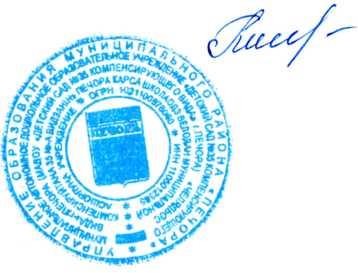    ВысшаяООО«Мультиурок»  г.Смоленск, 28.12.2019г. «Адаптивная физкультура в условиях реализации ФГОС для лиц с ОВЗ». 72 часа    Приказ    № 3-нк  24.01.2019г.30 лет30 лет